Notes for businesses:As the food business operator of the establishment you have a right, under Section 3 of the Food Hygiene Rating Act (Northern Ireland) 2016, to appeal the food hygiene rating given following your inspection if you do not agree that the rating reflects the hygiene standards found at the establishment at the time of the inspection. You have 21 days (including weekends and bank holidays) from the date of receipt of the notification letter to lodge an appeal. Please use the form below and return it to your district council – contact details are provided with the written notification of your food hygiene rating.Your appeal will be determined by an authorised officer and the outcome of your appeal communicated to you within 21 days from the date the appeal was received.Business detailsInspection detailsPlease now return this form to Fermanagh & Omagh District Council, Environmental Health Service, Townhall, 2 Townhall Street,  Enniskillen BT74 7BA or The Grange, Mountjoy Road, Lisnamallard, Omagh BT79 7BL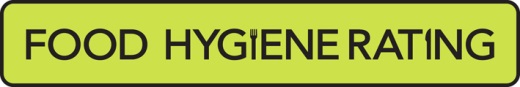 Food Hygiene Rating Scheme: 
Appeal Form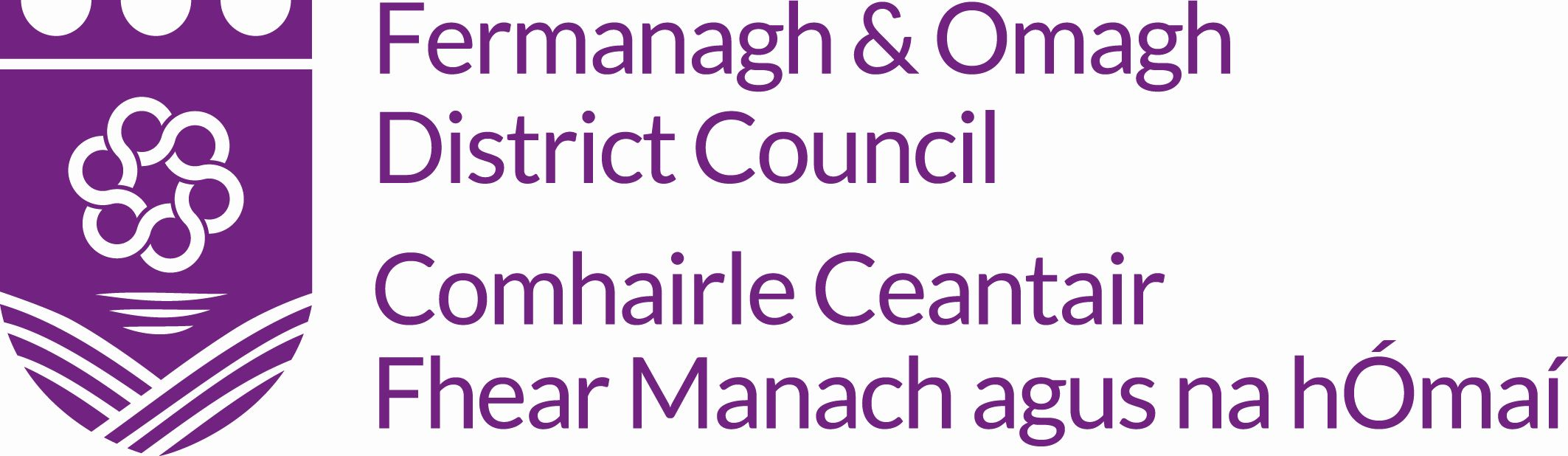 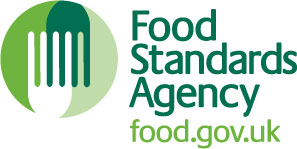 Food business operator/proprietorBusiness nameBusiness addressesBusiness tel. number  Business emailDate of inspectionDate of inspectionDate of inspectionDate of inspection  Food hygiene rating givenDate notified of ratingDate notified of ratingDate notified of ratingDate notified of ratingAppeal    I do not agree with the food hygiene rating given by the food safety officer because (please explain below under each of the three headings).Appeal    I do not agree with the food hygiene rating given by the food safety officer because (please explain below under each of the three headings).Appeal    I do not agree with the food hygiene rating given by the food safety officer because (please explain below under each of the three headings).Appeal    I do not agree with the food hygiene rating given by the food safety officer because (please explain below under each of the three headings).Appeal    I do not agree with the food hygiene rating given by the food safety officer because (please explain below under each of the three headings).Appeal    I do not agree with the food hygiene rating given by the food safety officer because (please explain below under each of the three headings).Appeal    I do not agree with the food hygiene rating given by the food safety officer because (please explain below under each of the three headings).Appeal    I do not agree with the food hygiene rating given by the food safety officer because (please explain below under each of the three headings).SignatureSignatureName in capitalsName in capitalsName in capitalsPositionDate